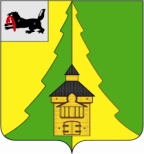 Российская Федерация	Иркутская область	Нижнеилимский муниципальный район	АДМИНИСТРАЦИЯ			ПОСТАНОВЛЕНИЕОт  24.01.2018 г.   № 59г. Железногорск-Илимский«Об утверждении плана мероприятий в рамках месячника военно-патриотическоговоспитания в Нижнеилимском муниципальном районе на 2018 год»               Руководствуясь Государственной программой «Патриотическое воспитание граждан Российской Федерации на 2016-2020 годы»,  утвержденной постановлением Правительства Российской Федерации от 30.12.2015г.  № 1493, и региональной подпрограммой «Патриотическое воспитание граждан в Иркутской области и допризывная подготовка молодежи на 2014-2018 гг.», утвержденной постановлением Правительства Иркутской области от 09.01.2017 г. № 3-рп, министерством по молодежной политике Иркутской области проводить областной месячник оборонно- массовой и военно- патриотической работы, посвященный Дню защитника Отечества, предписывающим организацию и проведение торжественных публичных мероприятий, направленных на совершенствование системы патриотического воспитание , руководствуясь Уставом МО «Нижнеилимский район», администрация Нижнеилимского муниципального района                                             ПОСТАНОВЛЯЕТ:  1. Утвердить план мероприятия в рамках месячника военно-патриотического воспитания граждан  в Нижнеилимском муниципальном районе «Сыны Отечества» с 23 января по 28 февраля 2018 год   2. Контроль за исполнением данного постановления возложить на заместителя мэра района по социальной политике Т.К.Пирогову.     Мэр района                                                        М.С. РомановРассылка: в дело-2, пресс-служба администрации района.Л.А. Погребнюк   тел. 31630
  Приложение №1 к постановлению администрации Нижнеилимского муниципального района                                                                                                          №  59  от 24.01.2018 года        ПЛАН
мероприятий  в рамках месячника военно-патриотического воспитания в  Нижнеилимском муниципальном районе «Сыны Отечества» с 23 января  по 28 февраля 2018 годаЗаместитель мэра района                                                    Т.К.Пирогова№ п/пМероприятиеСрок проведенияИсполнитель1Уроки мужества, посвященные Дню защитника Отечествав течение месячникаОбразовательные учреждения Администрация, МОУ «Янгелевская СОШ», КДЦ «Спутник», КДЦ «Каскад» Речушка, МКУККИЦ Коршуновского МО,  Историко – Художественный музей им. Академика М.К. Янгеля2«Блокадный Ленинград» тематический вечер к 73 годовщине освобождения Ленинграда27 январяМКУК «КДЦ «Каскад»Речушинское СП5Районная заочная викторина «Дедами славится Россия!»1-28 февраляЦРТДиЮ, ДО6Час общения «День разгрома советскими войсками немецко-фашистских войск в Сталинградской битве» 2 февраляАдминистрация, МОУ «Янгелевская СОШ», КДЦ «Спутник», КДЦ «Каскад»  (п. Речушка)7Первенство Иркутской области по рукопашному бою 4 февраля   Спортзал «Горняк»Администрация МО «Железногорск-Илимское ГП»8Конкурс детских рисунков             «Есть такая профессия - Родину защищать»7-8 февраля студия  МБОУ ДОД «ЦТР и ГО»    (п. Новая Игирма)МБОУ ДОД «ЦТР и ГО», МОО «Детский поселковый парламент»   (п. Новая Игирма)9Районная акция «Письмо солдату»; «Памятная открытка ветерану»15-25 февраляОбразовательные учреждения 10Спортивные соревнования «Один день в армии»14 февраляКДЦ «Каскад»АдминистрацияРечушинская СОШ11Митинг, посвященный  выводу войск из Афганистана15 февраля Мемориал боевой СлавыМБУК «Районный Дом культуры «Горняк»12Встреча с воинами-интернационалистами «Ветер Афганских гор» посвящённая Дню памяти о россиянах, исполнявших служебный долг за пределами Отечества16 февраляМБУК РДК «Горняк»(Досуговый, художественный отделы)13Районный конкурс солдатской песни «Виктория» среди обучающихся среднего школьного звена и среди обучающихся старшего школьного звена16 февраляЦРТДиЮ14Городской конкурс солдатской песни «Виктория» среди обучающихся младшего школьного звена17 февраляЦРТДиЮ15Городской турнир  по хоккею с мячом посвященный «Дню защитника отечества»17-18 февралястадион «Строитель»Администрация МО «Железногорск-Илимское ГП»16Городские соревнования по плаванию к 23 февраля 17 февраляплавательный бассейн «Дельфин»Администрация МО «Железногорск-Илимское ГП»17Концерт, посвященный 100-летию вооруженных сил России21 февраляМБУК «Районный Дом культуры «Горняк»18Акция «Настоящие мужчины»21 февралястудия  МБОУ ДОД «ЦТР и ГО»(п. Новая Игирма)МБОУ ДОД «ЦТР и ГО», МОО «Детский поселковый парламент»   (п. Новая Игирма)19Открытые городские соревнования по шахматам посвященные «Дню защитника отечества»22 февраля Шахматно- шашечный клуб стадион «Горняк»Администрация МО «Железногорск-Илимское ГП»20Соревнования по пулевой стрельбе посвященные «Дню защитника отечества»22 февраляТир СТК ДОСААФАдминистрация МО «Железногорск-Илимское ГП»21Конкурсно - игровая программа «А ну-ка, Мальчики!», посвященная Дню Защитника Отечества23 февраляМКУК «Фортуна» (п. Соцгородок) «Семигорское СП», библиотека - клуб22Праздничный концерт «День защитника Отечества» 23 февраляКДЦ «Каскад» Речушка, МКУККИЦ Коршуновского МО23Конкурсно - игровая программа «Путешествие по городам воинской славы», посвященная Дню Защитника Отечества25 февралябиблиотекаАдминистрацияСоцгородского СПМКУК «Фортуна»24Районный слет патриотических объединений «Голоса Победы», посвященный 73-ой годовщине Победы в ВОв25, 26 февраля ДО, МОУ «Рудногорская СОШ», организаторы кра-еведческой работы, члены волонтёрских отрядов25Игровая программа «Мастера детектива», посвященная Дню Защитника Отечества27 февраляМОУ «Соцгородокская СОШ»26Час общения «Прохоровка. Битва на Курской дуге» (август 1943 г.) 27 февраляКДЦ «Каскад»  (п. Речушка)27Акция «Письмо солдату» февральДО «Кристалл» (п. Речушка)28Конкурсно - развлекательная программа «Служим Отечеству!»февральАдминистрация МО «Брусничное СП»29Литературно - музыкальное представление «Маленькие герои большой войны»!февральАдминистрация МО «Березняковское СП»30Час истории «Два солдата» (к 75-летию Сталинградской битвы)февральНижнеилимская центральная межпоселенческая библиотека имени А. Н. Радищева31Традиционная встреча  для воинов – афганцев «Ветер Кабула»февральМУК РДК «Горняк»32Час истории «О Родине, о мужестве, о славе» февральНижнеилимская центральная межпоселенческая библиотека имени А. Н. Радищева33Военно - патриотическая игра             «Дорогами войны» февральМКУК «Нижнеилимская ЦМБ имени А.Н. Радищева»34Дискуссия «Люблю Отчизну я, или чем  гордится юный россиянин»февральМКУК «Нижнеилимская ЦМБ имени А.Н. Радищева» 35Патриотический репортаж «Отчизны славные сыны» (ко Дню защитника Отечества).февральНижнеилимская центральная межпоселенческая библиотека имени А. Н. Радищева36Час истории с элементами театрализации «Босоногий гарнизон» (посвящен защитникам Сталинграда)февральНижнеилимская центральная межпоселенческая библиотека имени А. Н. Радищева37Праздничная программа «Мужество. Доблесть и честь», посвященная Дню защитника Отечества февральНижнеилимская центральная межпоселенческая библиотека имени А. Н. Радищева38Месячник работы по гражданскому и военно-патриотического воспитания, посвященные Дню защитника ОтечествафевральАдминистрация, МОУ «Янгелевская СОШ», КДЦ «Спутник», КДЦ «Каскад» Речушка, МКУККИЦ Коршуновского МО,  Историко – Художественный музей им. Академика М.К. Янгеля39Лыжня России-2018февраляОКСДМ,МБОУ ДОД «ЦТР м ГО» (п. Новая Игирма)40Передвижная выставка к 100 - летию Красной Армии   (в рамках месячника «Сыны Отечества»)февральИсторико – Художественный музей им. Академика М.К. Янгеля41«Слава и слезы Илима» («Время вписало в историю строчки: Афганистан и «горячие точки» - ко Дню памяти 15 февраля)для обучающихся 1-11 классов, воспитанников детских дошкольных учрежденийфевральЦРТДиЮ Музей Просвещения Нижнеилимского района42Встреча бывших военнослужащих с учащимися старших классов «Армейское кафе»февральДК «Прометей» (п. Новая Игирма), администрация МО «Новоигирминское ГП»43Районная комбинированная военно-спортивная эстафета, посвящённая Дню Защитника Отечеств.февральОКСДМ44Фотовыставка «Обелиски Славы Нижнеилимского района» февральМБУК РДК «Горняк»(Методический отдел)45Конкурсная программа «Парад войск» ко дню защитника отечествафевральМКУК «НЦМБ имени А.Н.Радищева»46Смотр - конкурса  строя и песни (уч-ся 1-11 классов)февральКДЦ «Каскад»47Зимняя комбинированная военно-спортивная эстафета, посвященная «Дню защитника отечества»февральСтадион «Горняк»Администрация МО «Железногорск-Илимское ГП»48Литературно - музыкальное представление «Маленькие герои большой войны»!февральАдминистрация МО «Березняковское СП»49Встреча бывших военнослужащих с учащимися старших классов «Армейское кафе»февральДК «Прометей» (п. Новая Игирма), администрация МО «Новоигирминское ГП»50Игровая программа « Зарница»февральАдминистрация МО «Березняковское СП», МОУ «Березняковская СОШ»